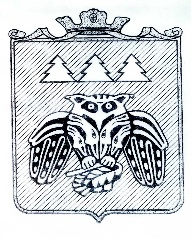 Коми Республикаын «Сыктывдін» муниципальнӧй районса администрациялӧн ШУÖМПОСТАНОВЛЕНИЕадминистрации муниципального района «Сыктывдинский» Республики Комиот 17 июня 2022 года    					                                          № 6/695Об утверждении порядка формированияперечня управляющих организаций и принятия решения по определению управляющих организаций для управления многоквартирным домом, расположеннымна территории муниципального района «Сыктывдинский», в отношении которого собственниками помещений в многоквартирном доме не выбран способ управления таким домомили выбранный способ управления не реализован, не определена управляющая организация, на территории муниципального района «Сыктывдинский» Республики Коми В соответствии с частью 17 статьи 161 Жилищного кодекса Российской Федерации, Федеральным законом от 06.10.2003 № 131-ФЗ «Об общих принципах организации местного самоуправления в Российской Федерации», Постановлением Правительства Российской Федерации от 21.12.2018 № 1616 «Об утверждении Правил определения управляющей организации для управления многоквартирным домом, в отношении которого собственниками помещений в многоквартирном доме не выбран способ управления таким домом или выбранный способ управления не реализован, не определена управляющая организация, и о внесении изменений в некоторые акты Правительства Российской Федерации», администрация муниципального района «Сыктывдинский» Республики КомиПОСТАНОВЛЯЕТ:Утвердить Порядок формирования перечня управляющих организаций для управления многоквартирным домом, расположенным на территории муниципального района «Сыктывдинский», в отношении которого собственниками помещений в многоквартирном доме не выбран способ управления таким домом или выбранный способ управления не реализован, не определена управляющая организация, согласно приложению № 1 к настоящему постановлению.Утвердить  Порядок  принятия решения по определению управляющей организации для управления многоквартирным домом, расположенным на территории муниципального района «Сыктывдинский», в отношении которого собственниками помещений в многоквартирном доме не выбран способ управления таким домом или выбранный способ управления не реализован, не определена управляющая организация, согласно приложению № 2 к настоящему постановлению.Признать утратившим силу постановление администрации муниципального района «Сыктывдинский» Республики Коми от 28 февраля 2022 года № 2/154 «Об утверждении порядка формирования перечня управляющих организаций и принятия решения по определению управляющих организаций для управления многоквартирным домом, расположенным на территории муниципального района «Сыктывдинский», в отношении которого собственниками помещений в многоквартирном доме не выбран способ управления таким домом или выбранный способ управления не реализован, не определена управляющая организация, на территории муниципального района «Сыктывдинский» Республики Коми».Контроль за исполнением настоящего постановления оставляю за собой.Настоящее постановление вступает в силу со дня его официального опубликования.Заместитель руководителя администрации муниципального  района «Сыктывдинский»                                                     А.В. Коншин	Приложение №1к постановлению администрациимуниципального района «Сыктывдинский»от 17 июня 2022 года № 6/695Порядок формирования перечня управляющих организаций для управления многоквартирным домом, расположенным на территории муниципального района «Сыктывдинский», в отношении которого собственниками помещений в многоквартирном доме не выбран способ управления таким домом или выбранный способ управления не реализован, не определена управляющая организация (далее – Порядок) Настоящий Порядок формирования перечня управляющих организаций для управления многоквартирным домом, расположенным на территории муниципального района «Сыктывдинский», в отношении которого собственниками помещений в многоквартирном доме не выбран способ управления таким домом или выбранный способ управления не реализован, не определена управляющая организация (далее – Перечень) (Приложение 2) разработан в соответствии с постановлением Правительства Российской Федерации от 21.12.2018 № 1616 «Об утверждении Правил определения управляющей организации для управления многоквартирным домом, в отношении которого собственниками помещений в многоквартирном доме не выбран способ управления таким домом или выбранный способ управления не реализован, не определена управляющая организация, и внесении изменений в некоторые акты Правительства Российской Федерации» и регламентирует деятельность администрации муниципального района «Сыктывдинский» Республики Коми (далее – администрация муниципального района «Сыктывдинский») по формированию Перечня организаций на территории муниципального района «Сыктывдинский».За формирование Перечня ответственным определить управление жилищно-коммунального хозяйства администрации муниципального района «Сыктывдинский» (далее - уполномоченный орган).3. Перечень формируется уполномоченным органом и размещается на официальном сайте администрации муниципального района «Сыктывдинский» в информационно-телекоммуникационной сети «Интернет» и в государственной информационной системе жилищно-коммунального хозяйства.4. В Перечень включаются:1) управляющие организации, предоставившие в уполномоченный орган заявление по форме согласно приложению № 1 к настоящему Порядку о включении в Перечень.2) управляющие организации, признанные участниками открытого конкурса по отбору управляющей организации для управления многоквартирным домом, расположенным на территории муниципального района «Сыктывдинский», в соответствии с протоколом рассмотрения заявок на участие в конкурсе по отбору управляющей организации для управления многоквартирным домом, предусмотренным Правилами проведения органом местного самоуправления открытого конкурса по отбору управляющей организации для управления многоквартирным домом, утвержденными постановлением Правительства Российской Федерации от 06.02.2006 № 75 «О порядке проведения органом местного самоуправления открытого конкурса по отбору управляющей организации для управления многоквартирным домом» (далее - протокол рассмотрения заявок на участие в конкурсе), одним из условий участия в котором является согласие управляющей организации на включение в перечень организаций, представляемое в порядке, предусмотренном указанными Правилами проведения органом местного самоуправления открытого конкурса по отбору управляющей организации для управления многоквартирным домом.5. Управляющие организации включаются в Перечень в соответствии с датой подачи заявлений о включении их в Перечень организаций или датой составления протокола рассмотрения заявок на участие в конкурсе (в хронологическом порядке) (Приложение 2).6. Перечень подлежит актуализации администрацией муниципального района «Сыктывдинский» не реже чем один раз в 5 лет, а также в срок, не превышающий 3 рабочих дней со дня наступления следующих событий:1) Аннулирование лицензии управляющей организации, включенной в Перечень, по управлению многоквартирными домами.2) Истечение срока действия лицензии управляющей организации, включенной в Перечень, на осуществление предпринимательской деятельности по управлению многоквартирными домами при отсутствии решения о продлении срока действия лицензии, принятого лицензирующим органом в соответствии с пунктом 17 Положения о лицензировании предпринимательской деятельности по управлению многоквартирными домами, утвержденного постановлением Правительства Российской Федерации от 28 октября 2014 г. № 1110 «О лицензировании предпринимательской деятельности по управлению многоквартирными домами».3) Направление заявления управляющей организации о включении ее в Перечень.4) Составление протокола рассмотрения заявок на участие в конкурсе.5) Напраление заявления управляющей организации об исключении ее из Перечня.7. Для включения в Перечень или исключения ее из Перечня, управляющая организация направляет в администрацию муниципального района «Сыктывдинский» заявление (Приложение 1 к Порядку) с приложением лицензии одним из следующих способов: 1) почтовым отправлением по адресу: 168220, Республика Коми, Сыктывдинский район, ул. Д.Каликовой, д. 67, каб. 31. 2) путем передачи документов в канцелярию администрации муниципального района «Сыктывдинский» по указанному адресу.8. Заявление управляющей организации о включении в Перечень или об исключении ее из Перечня регистрируется в системе электронного документооборота в соответствии с регламентом администрации муниципального района «Сыктывдинский».9. Срок рассмотрения заявления о внесении управляющей организации в Перечень или об исключении из Перечня не должен превышать трех рабочих дней со дня регистрации заявления в администрации муниципального района «Сыктывдинский».10. Решение о включении управляющей организации в Перечень или об исключении из Перечня оформляется постановлением администрации муниципального района «Сыктывдинский».11. Информация о внесении управляющей организации в Перечень или об исключении из Перечня в течение одного рабочего дня со дня принятия решения об определении управляющей организации размещает его на своем официальном сайте в информационно-телекоммуникационной сети "Интернет" и государственной информационной системе жилищно-коммунального хозяйства, а также направляет решение об определении управляющей организации этой организации и в орган исполнительной власти субъекта Российской Федерации, осуществляющий региональный государственный жилищный надзор. 12. В случае непредоставления документов, перечень которых приведен в приложении к настоящему Порядку, или их несоответствия требованиям действующего законодательства Российской Федерации и настоящего Порядка, администрация муниципального района «Сыктывдиснкий» принимает решение об отказе во включении управляющей организации в Перечень, с последующим уведомлением заявителя в течение трех рабочих дней со дня принятия решения об отказе.13. Решение об отказе во включении управляющей организации в Перечень не препятствует повторному обращению управляющей организации в администрацию муниципального района «Сыктывдинский» после приведения всех документов в соответствие с требованиями действующего законодательства Российской Федерации и настоящего Порядка.Приложение № 1к Порядку формирования и ведения перечняуправляющих организаций для управлениямногоквартирным домом, расположенным на территории муниципального района «Сыктывдинский», в отношении которого собственниками помещений в многоквартирном доме не выбран способ управления таким домом или выбранный способ управления не реализован, не определена управляющая организация ЗАЯВЛЕНИЕо включении управляющей организации в Перечень организаций для управления многоквартирным домом, в отношении которого собственниками помещений в многоквартирном доме не выбран способ управления таким домом или выбранный способ управления не реализован, не определенауправляющая организация                                         В Управление жилищно-коммунального                                                    хозяйства администрации                                                          муниципального района «Сыктывдинский»                                         от _______________________________                                          _________________________________                                            (организационно-правовая форма,                                                  наименование организации,                                                                 ОГРН, ИНН)                                                      Юридический адрес                                                        (адрес фактического                                                          местонахождения):                                         __________________________________                                         __________________________________                                         Контактный телефон: ______________    Прошу включить в Перечень организаций для управления многоквартирным домом, в отношении которого собственниками помещений в многоквартирном доме не  выбран способ управления таким домом или выбранный способ управления не реализован, не определена управляющая организация___________________________________________________________________________               (полное наименование управляющей организации)Номер лицензии: _______________________________________________________Идентификационный номер налогоплательщика (ИНН): ______________________Основной государственный регистрационный номер (ОГРН): ________________Юридический   адрес   лицензиата   (с   указанием  почтового  индекса):___________________________________________________________________________Количество   многоквартирных   домов,   находящихся   на  управлении  и включенных  в лицензию на осуществление предпринимательской деятельности по управлению многоквартирными домами: _________________Количество  многоквартирных  домов,  в отношении которых осуществляется управление  на основании решения об определении управляющей организации для управления многоквартирным домом: ___________________Контактный телефон и e-mail: __________________________________________Настоящим   даю согласие на включение в Перечень организаций для управления многоквартирным домом, в отношении которого собственниками помещений в многоквартирном доме не выбран способ управления таким домом или выбранный способ управления не реализован, не определена управляющая организация,  в  соответствии  с  постановлением  Правительства  Российской Федерации   от   21.12.2018   №  1616  "Об  утверждении Правил определения управляющей  организации  для управления многоквартирным домом, в отношении которого  собственниками  помещений в многоквартирном доме не выбран способ управления  таким  домом  или выбранный способ управления не реализован, не определена управляющая организация, и о внесении изменений в некоторые акты Правительства Российской Федерации".    Приложение:    1.   Лицензия на осуществление предпринимательской деятельности по управлению многоквартирными домами (копия (с предоставлением оригинала), копия возврату не подлежит).    2.    Доверенность,    оформленная   в   соответствии   с   действующим законодательством   и   (или)   иной  документ,  подтверждающий  полномочия представителя   (законного   представителя)   (копия   (с   предоставлением оригинала),  копия  возврату  не  подлежит) (предоставляется в случае, если заявление      подписывается     представителем     заявителя     (законным представителем)).    "___" ____________ 20__ г.    ______________/_______________________________________________________/       Подпись             (фамилия, имя, отчество (при наличии))Приложение № 2к Порядку формирования перечня управляющих организаций для управления многоквартирным домом, расположенным на территории муниципального района «Сыктывдинский», в отношении которого собственниками помещений в многоквартирном доме не выбран способ управления таким домом или выбранный способ управления не реализован, не определена управляющая организация Переченьуправляющих организаций для управления многоквартирным домом, расположенным на территории муниципального района «Сыктывдинский», в отношении которого собственниками помещений в многоквартирном доме не выбран способ управления таким домом или выбранный способ управления не реализован, не определена управляющая организацияПриложение №2к постановлению администрациимуниципального района «Сыктывдинский»от 17 июня 2022 года № 6/695Порядок принятия решения по определению управляющей организации для управления многоквартирным домом, расположенным на территории муниципального района «Сыктывдинский», в отношении которого собственниками помещений в многоквартирном доме не выбран способ управления таким домом или выбранный способ управления не реализован, не определена управляющая организация1. Настоящий Порядок принятия решения по определению управляющей организации для управления многоквартирным домом, расположенным на территории муниципального района «Сыктывдинский», в отношении которого собственниками помещений в многоквартирном доме не выбран способ управления таким домом или выбранный способ управления не реализован, не определена управляющая организация разработан в соответствии с постановлением Правительства Российской Федерации от 21.12.2018 № 1616 «Об утверждении Правил определения управляющей организации для управления многоквартирным домом, в отношении которого собственниками помещений в многоквартирном доме не выбран способ управления таким домом или выбранный способ управления не реализован, не определена управляющая организация, и внесении изменений в некоторые акты Правительства Российской Федерации» и регламентирует деятельность администрации муниципального района «Сыктывдинский» при принятии решения по определению управляющей организации.2. Решение по определению управляющей организации для управления многоквартирным домом, расположенным на территории муниципального района «Сыктывдинский», в отношении которого собственниками помещений в многоквартирном доме не выбран способ управления таким домом или выбранный способ управления не реализован, не определена управляющая организация (далее - решение об определении управляющей организации) принимается администрацией муниципального района и оформляется постановлением администрации муниципального района «Сыктывдинский» Республики Коми.3. За подготовку решения об определении управляющей организации и его опубликование ответственно управление жилищно-коммунального хозяйства администрации муниципального района «Сыктывдинский». 4. Администрация муниципального района «Сыктывдинский» принимает решение об определении управляющей организации в срок не более трех рабочих дней со дня поступления в администрацию муниципального района «Сыктывдинский» информации о многоквартирном доме, в отношении которого: - собственниками помещений не выбран способ управления многоквартирным домом в порядке, установленном Жилищным кодексом Российской Федерации; - собственниками помещений выбранный способ управления многоквартирным домом не реализован; - не определена управляющая организация.5. В решении об определении управляющей организации указывается: - полное наименование управляющей организации, основной государственный регистрационный номер, номер лицензии на осуществление деятельности по управлению многоквартирными домами, адрес местонахождения управляющей организации; - адрес многоквартирного дома; - перечень работ и (или) услуг по управлению многоквартирным домом, услуг и работ по содержанию и ремонту общего имущества в многоквартирном доме, устанавливаемый в зависимости от конструктивных и технических параметров многоквартирного дома, включая требования к объемам, качеству, периодичности каждой из таких работ и услуг, сформированный из числа работ и услуг, указанных в минимальном перечне услуг и работ, необходимых для обеспечения надлежащего содержания общего имущества в многоквартирном доме, утвержденном постановлением Правительства Российской Федерации от 3 апреля 2013 г. № 290 «О минимальном перечне услуг и работ, необходимых для обеспечения надлежащего содержания общего имущества в многоквартирном доме, и порядке их оказания и выполнения»; - размер платы за содержание жилого помещения, равный размеру платы за содержание жилого помещения, установленному Советом муниципального района «Сыктывдинский» в соответствии с частью 4 статьи 158 Жилищного кодекса Российской Федерации.6. В качестве управляющей организации решением об определении управляющей организации может быть определена управляющая организация, имеющая лицензию на осуществление предпринимательской деятельности по управлению многоквартирными домами и включенная в перечень организаций для управления многоквартирным домом, расположенным на территории муниципального района «Сыктывдинский», в отношении которого собственниками помещений в многоквартирном доме не выбран способ управления таким домом или выбранный способ управления не реализован, не определена управляющая организация (далее - перечень организаций).7. При определении управляющей организации администрация муниципального района «Сыктывдинский» выбирает из перечня организаций управляющую организацию, осуществляющую управление на основании решения об определении управляющей организации меньшим количеством многоквартирных домов относительно других управляющих организаций, включенных в перечень организаций.8. Если 2 и более управляющие организации управляют на основании решения об определении управляющей организации равным количеством многоквартирных домов, администрация муниципального района «Сыктывдинский» определяет для управления многоквартирным домом управляющую организацию в соответствии с очередностью расположения в перечне организаций.9. Управляющая организация, определенная решением об определении управляющей организации для управления хотя бы одним многоквартирным домом, вправе подать в администрацию муниципального района «Сыктывдинский» заявление об исключении из перечня организаций, на основании которого она подлежит исключению из перечня организаций.Срок рассмотрения заявления об исключении из Перечня управляющих организации не должен превышать трех рабочих дней со дня регистрации заявления в администрации муниципального района «Сыктывдинский».Решение исключении из Перечня управляющих организации оформляется постановлением администрации муниципального района «Сыктывдиснкий».Информация об исключении из Перечня управляющих организаций должна быть размещена в течение одного рабочего дня со дня принятия решения на своем официальном сайте в информационно-телекоммуникационной сети "Интернет" и государственной информационной системе жилищно-коммунального хозяйства, а также направлено решение об исключении этой организации   в орган исполнительной власти субъекта Российской Федерации, осуществляющий региональный государственный жилищный надзор;10.  В качестве управляющей организации для управления многоквартирным домом решением об определении управляющей организации не может быть определена управляющая организация, если собственники помещений в таком многоквартирном доме ранее приняли решение о расторжении договора управления многоквартирным домом с этой управляющей организацией или сведения о таком многоквартирном доме были исключены из реестра лицензий субъекта Российской Федерации в период осуществления деятельности по управлению таким многоквартирным домом этой управляющей организацией.11. Администрация муниципального района «Сыктывдинский»:а) в течение одного рабочего дня со дня принятия решения об определении управляющей организации размещает его на своем официальном сайте в информационно-телекоммуникационной сети "Интернет" и государственной информационной системе жилищно-коммунального хозяйства, а также направляет решение об определении управляющей организации этой организации и в орган исполнительной власти субъекта Российской Федерации, осуществляющий региональный государственный жилищный надзор;б) в течение 5 рабочих дней со дня принятия решения об определении управляющей организации направляет его собственникам помещений в многоквартирном доме, а в случае определения управляющей организации решением об определении управляющей организации в связи с отсутствием договора управления многоквартирным домом, подлежащего заключению застройщиком с управляющей организацией в соответствии с частью 14 статьи 161 Жилищного кодекса Российской Федерации, - лицам, принявшим от застройщика (лица, обеспечивающего строительство многоквартирного дома) после выдачи ему разрешения на ввод многоквартирного дома в эксплуатацию помещения в этом доме по передаточному акту или иному документу о передаче.12. Осуществление управления многоквартирным домом управляющей организацией, определенной решением об определении управляющей организации, не является основанием для непроведения открытого конкурса по отбору управляющей организации для управления многоквартирным домом в случаях, для которых проведение такого конкурса предусмотрено Жилищным кодексом Российской Федерации.№ п/пДата включения в перечень организацииНаименование управляющей организации, ИНН, ОГРННомер и дата выдачи лицензии на право осуществления предпринимательской деятельности по управлению многоквартирными домамиКоличество многоквартирных домов, находящихся в управлении (включенных в лицензию на осуществление предпринимательской деятельности по управлению многоквартирными домами)Количество многоквартирных домов, управление в отношении которых осуществляется на основании решения об определении управляющей организации для управления многоквартирным домом